Materská škola Rázusova 26, Nitra 949 01                       Školský vzdelávací program    „Ruka v ruke s prírodou a umením“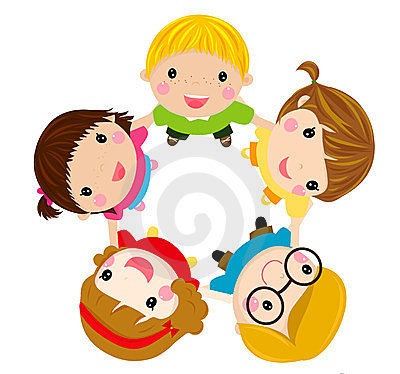 Poverená riaditeľka materskej školy :  Janetta RonecováObsah 1. Vymedzenie vlastných cieľov výchovy a vzdelávania 2. Stupeň vzdelania3 .Vlastné zameranie materskej školy4.Dĺžka dochádzky a formy výchovy a vzdelávania 5. Učebné osnovy 6. Vyučovací jazyk7. Spôsob a podmienky ukončovania výchovy a vzdelávania a vydávanie dokladu o získanom          vzdelaní 8. Materiálno-technické a priestorové podmienky 9. Vnútorný systém kontroly a hodnotenia detí 1.VYMEDZENIE VLASTNÝCH CIEĽOV VÝCHOVY A VZDELÁVANIAV materskej škole sme stanovili v súlade so všeobecnými cieľmi ustanovenými v štátnom vzdelávacom programe, s cieľmi výchovy a vzdelávania ustanovenými v zákone č. 245/2008 Z.z. o výchove a vzdelávaní a o zmene a doplnení niektorých zákonov v znení neskorších predpisov., s cieľmi stanovenými v koncepčnom zámere rozvoja materskej školy, s potrebami a záujmami detí, zákonných zástupcov, pedagogických zamestnancov a vlastným zameraním školy.Plynule sa adaptovať na inštitucionálne školské prostredie. Rozvíjať si kľúčové kompetencie a dosiahnuť školskú pripravenosť.Utvárať si základy záujmu o poznávanie a učenie sa. Konať zodpovedne a kooperovať v skupine rovesníkov. Uplatňovať individuálne zručností. Získať elementárne kompetencie v počítačovej gramotnosti.Prejavovať pozitívny záujem o prírodu a ochranu životného prostredia.Vytvoriť základy ochrany vlastného zdravia i zdravia iných.Zvyšovať telesnú zdatnosť a pohybovú výkonnosť. Rozvíjať svoju osobnosť, pozitívnu hodnotovú orientáciu, sebarealizáciu,        sebapoznanie a sebahodnotenie. 	2.STUPEŇ VZDELANIAPredprimárne vzdelanie získa dieťa absolvovaním posledného ročníka vzdelávacieho programu odboru vzdelávania v materskej škole. Predprimárne vzdelávanie ukončuje dieťa spravidla v školskom roku, v ktorom do 31. augusta dosiahne šiesty rok veku a dosiahne školskú spôsobilosť. Predškolské vzdelávanie môže dieťa ukončiť aj vtedy, ak nedovŕšilo šiesty rok veku, ale podľa vyjadrenia príslušného zariadenia výchovného poradenstva a prevencie a všeobecného lekára pre deti a dorast môže plniť povinnú školskú dochádzku (predčasné zaškolenie dieťaťa na žiadosť rodičov). Dokladom o získanom stupni vzdelania je osvedčenie o absolvovaní predprimárneho vzdelávania, ktoré vydáva materská škola. Osvedčenie o absolvovaní predprimárneho vzdelania môžu vydať len materské školy zaradené do siete škôl a školských zariadení (v súlade so zákonom č. 596/203 Z. z. o štátnej správe v školstve a školskej samospráve).3.VLASTNÉ ZAMERANIEChceme byť materskou školou, v ktorej sa deti učia so sebou samým o sebe, s prírodou o prírode, s ľuďmi o ľuďoch,.Náš ŠVP je zameraný na vytváranie správneho postoja dieťaťa k prírode a životnému prostrediu. Zameriavame sa na výchovu človeka ekologicky gramotného, s istou úrovňou etického a  estetického vnímania, človeka starostlivého, láskavého, zodpovedného, ktorý rešpektuje  zákonitosti  prírody a má k nej úctu. Sme súčasťou prírody a nie jej pánmi. Okolie našej MŠ poskytuje veľký  priestor na pohyb a množstvo podnetov na hry spojené s poznávaním prírody a jej zákonitostí.  Umenie pôsobí na zmysly a city prostredníctvom ľudského hlasu, melódie, pohybu a farieb,  zanecháva v človeku stopy na celý život. Prepojením citovej a rozumovej stránky ovplyvňuje  dieťa k tvorivej práci vo všetkých oblastiach: v dramatických činnostiach , poézii, próze, hudbe, tanci, ľudovej slovesnosti a výtvarných činnostiach.Špecifickými pre našu MŠ sú dve podoblasti:	3.1 Enviromentálna oblasť	3.2 Pohybová a zdravotná oblasť 3.1 Enviromentálna oblasť - Poznaj a chráň	Hlavným zámerom enviromentálnej oblasti je prostredníctvom pedagógov v materských školách vzbudiť u detí aj v širokej verejnosti pozitívny vzťah k prírode - životnému prostrediu, postupne zvyšovať vnútornú motiváciu detí spojenú s emotívnymi zážitkami detí, naučiť ich samostatne myslieť, viesť deti k tomu, aby boli sebavedomejšie pri poznávaní a vedeli vyjadriť svoj názor, a aby vedeli nové poznatky používať a aplikovať  ich na daný problém. Prírodovedno-environmentálna oblasť rozvíja záujem detí o prírodu, vedie ich k ohľaduplnému a šetrnému vzťahu k nej. Deti získavajú teoretické vedomosti, ktoré si môžu aj prakticky vyskúšať. Prostredníctvom environmentálnej výchovy je možné dosiahnuť  prebúdzanie lásky k prírode a rozvíjanie environmentálneho povedomia detí. Najlepšie je začať u detí, aby sa priateľský prístup k prírode a životnému prostrediu stal pre ne samozrejmosťou. V prírodovedno-environmentálnej oblasti môže pedagóg viesť deti k „počúvaniu stromov, vnímaniu šumu tečúcej rieky“. Dieťa sa učí hodnotiť prírodné objekty, okolitú prírodu, rozlišovať a chápať rôzne zvuky.       Cieľové zameranie prírodovedno-environmentálnej oblasti výchovy:   poskytovať možnosť deťom získavať poznatky, hodnoty a schopnosti pre ochranu životného prostredia,  rozvíjať zručnosti pri tvorbe a ochrane životného prostredia (primerane veku),  naučiť deti chápať význam fauny a flóry v živote človeka a ich vzájomné      vzťahy,  naučiť deti chápať vzťahy živej a neživej prírody a ich vplyv na človeka – ekológia.3.2 Pohybová a zdravotná oblasť - Pohybom k zdraviu	Táto oblasť pomáha rozširovať priestor pre pohybovú aktivitu, relaxáciu, pobyt na čerstvom vzduchu, upevňuje kolektívne vzťahy, učí deti aktívne oddychovať. Je jedným z hlavných prostriedkov pri formovaní zdravého telesného rozvoja detí. Pomáha pri utváraní a upevňovaní morálnych vôľových vlastností. Zlepšuje telesnú kondíciu a odstraňuje psychickú únavu. V tejto oblasti sa rozvíja vytrvalosť, obratnosť, rýchlosť. Kolektívne aktivity v pohybovej a  zdravotnej tematickej oblasti výchovy upevňujú kolektívne vzťahy v skupine.  Cieľové zameranie pohybovej, zdravotnej výchovy je:    regenerovať duševné a fyzické sily pohybom,  byť na čerstvom vzduchu, viesť deti k zdravému životnému štýlu  poznať základné princípy zdravého životného štýlu,  rozvíjať základné samoobslužné činnosti (hygienické návyky, úprava prostredia,  prejavovať pozitívny postoj k pravidelnému pohybu a aktívnemu využívaniu voľného času. zlepšovanie telesnej kondície a upevňovanie kolektívu.  rozvíjať a upevňovať návyky v individuálnych a kolektívnych športoch: športové hry, turistika, atletika, plávanie, cyklistika a pod.,   rozvíjať schopnosť relaxovať pravidelným cvičením a pohybom.4.DĹŽKA DOCHÁDZKY A FORMY VZDELÁVANIADĺžka dochádzky detí v našej materskej škole je 1 – 4 roky.Do materskej školy sa prijímajú deti na základe žiadosti zákonného zástupcu, môžu sa prijímať aj deti so špeciálnymi výchovno-vzdelávacími potrebami, vo veku spravidla od troch do šiestich rokov, deti s odloženou povinnou školskou dochádzkou. Deti po dovŕšení dvoch rokov veku môžu byť prijaté, ak sú vytvorené vhodné materiálne, personálne a iné potrebné podmienky.Prednostne sa prijímajú deti, ktoré dovŕšili piaty rok veku, deti s odloženou povinnou školskou dochádzkou a deti s dodatočne odloženou povinnou školskou dochádzkou. Riaditeľ pri prijímaní nesmie uprednostniť deti mladšie ako 3 roky pred prijatím starších detí.Predprimárne vzdelávanie v našej MŠ sa uskutočňuje formou:  a) celodenného niekoľkoročného predškolského vzdelávania / 3 – 4 roky /b) poldenného zaškolenia v rozsahu 4 až 5 hodín denne v dopoludňajšom časeMaterská škola organizuje so súhlasom zákonného zástupca dieťaťa výlety, exkurzie, plavecký výcvik a ďalšie aktivity  po dohode so zriaďovateľom. Predškolské vzdelávanie sa realizujeme  prostredníctvom organizačnej formy – edukačnej aktivity. Názov edukačná aktivita v sebe zahŕňa vyvážené realizovanie predškolskej výchovy i predškolského zariadenia. Edukačná aktivita je navodená učiteľom. Ide o cieľavedomú, vyváženú, zmysluplnú, konkrétnu výchovno-vzdelávaciu činnosť. Edukačná aktivita je organickou súčasťou denného poriadku v našej škole.Zastúpené je v nej spontánne – situačné učenie na základe vhodnej a účinnej motivácie, ktorú si učiteľ jednotlivej triedy navodí, ale i cieľavedomé, zámerné – intencionálne učenie.V edukačnej aktivite učiteľka využíva situačné rozhodovanie, ktoré znamená schopnosť pohotovo reagovať na potreby a záujmy detí, na ich rozdielnu rozvojovú úroveň.Situačné rozhodovanie učiteľka nenásilne využíva aj v organizačných formách denného poriadku, v hrách, hrových činnostiach, alebo aj na pobyte vonku. Učiteľka MŠ na základe svojho vlastného improvizačného umenia sa rozhoduje, ako zareaguje na dané pedagogické situácie, čo z týchto situácií vie vyťažiť. V edukačnej aktivite sa učiteľka usiluje uplatniť všetky zásady, cieľavedomosti, aktivity, názornosti, primeranosti. Postavenie učiteľky je nedominantné, umožňuje dieťaťu slobodný prejav najmä rečového, pohybového, výtvarného, dramatického prejavu.Dieťa dostáva od učiteľky školy v každej pedagogickej situácii pozitívny model správania.Výchovno-vzdelávacie požiadavky sú stanovené mierne nad hranicu rozvojových možností dieťaťa, tak aby ich dieťa mohlo splniť.Časové trvanie edukačnej aktivity rešpektuje potreby dieťaťa  a možnú dĺžku udržania pozornosti detí vzhľadom na zákonitosti a osobitosti psychohygieny.Edukačná aktivita nesmie deti preťažovať.V našej škole ponímame edukačnú aktivitu ako plánovaný, riadený pedagogický proces, ktorý sa realizuje:v priebehu hierako samostatná organizačná forma počas dňav rámci pobytu vonku5. UČEBNÉ OSNOVYUčebnými osnovami našej materskej školy sú vzdelávacie štandardy jednotlivých vzdelávacích oblastí Štátneho vzdelávacieho programu pre predprimárne vzdelávanie v materských školách. Východiská plánovania Výchovno-vzdelávaciu činnosť (ďalej VVČ) plánujeme týždenne, plánujeme cielené vzdelávacie aktivity. Výchovno-vzdelávací plán pre príslušný týždeň vypracúva učiteľka rannej zmeny aj pre kolegyňu popoludňajšej zmeny (po ich vzájomnej konzultácii). Obsah i forma plánu VVČ je plne v kompetencii každej učiteľky.  Pri plánovaní dopoludňajších cielených vzdelávacích aktivít zohľadňujeme rozvrhnutie vzdelávacích oblastí (ďalej VO) na časový úsek jedného mesiaca (podľa odporúčaného rozvrhnutia uvedeného v ŠVP), ktoré ponímame ako minimum. Nejde však o striktné, ale skôr o orientačné dodržiavanie uvedeného rozvrhnutia (napr. ak má byť podľa rozvrhnutia vzdelávacia oblasť zaradená 4-krát a v niektorom mesiaci sa podarí zaradiť ju menej, v ďalších mesiacoch stav vyvážime, a naopak). Pre týždenné plánovanie frekvenciu zaradenia VO nestanovujeme, táto je výlučne na voľbe učiteliek. Tie pri plánovaní VVČ v konkrétnej triede vzájomne spolupracujú. V prípade, že sa v mesiaci vyskytnú voľné dni (dni pracovného voľna), ako aj školské jarné, jesenné a zimné prázdniny (kedy sa výchovno-vzdelávacia činnosť kvôli zlučovaniu tried plánuje a realizuje formou voľných hier detí), zaradený počet vzdelávacích oblastí na časový úsek jedného mesiaca sa úmerne skracuje. V čase 7 letných prázdnin sa výchovno-vzdelávacia činnosť plánuje a realizuje výlučne formou voľných hier detí, a teda bez zohľadňovania odporúčaného rozvrhnutia vzdelávacích oblastí uvedeného v ŠVP.  Plánovanie vzdelávacích oblastí v rámci popoludňajších cielených vzdelávacích aktivít je plne v kompetencii učiteliek konkrétnych tried. Pri plánovaní vychádzame z poznania aktuálnej úrovne detí, rešpektujeme ich prirodzenú variabilitu a ich sociokultúrne prostredie, ako aj pedagogické zásady (postupnosť, primeranosť, systematickosť a pod.). Plánujeme tematicky, témy výučby nemáme dané, volia si ich učiteľky podľa vlastného uváženia a vzájomnej dohody v konkrétnej triede, pričom zohľadňujú záujmy a potreby detí. Časová ohraničenosť jednotlivých tém závisí od učiteliek, ktoré zohľadňujú záujem detí o konkrétne témy. Pri plánovaní aktivít na konkrétny týždeň si učiteľky vyberajú výkonové štandardy zo ŠVP, ktoré prispôsobujú schopnostiam danej skupiny detí, pričom môžu (ale nemusia) využívať adaptácie výkonových štandardov jednotlivých VO vymedzené viacerými úrovňami dosahovania jednotlivých výkonov. Výkonové štandardy môžu v prípade ich širšieho vymedzenia deliť, ale i spájať do logicky integrovaných celkov. Spravidla teda v rámci plánovania dochádza k vzájomnému prepájaniu vzdelávacích oblastí resp. k integrácii výkonových štandardov z niektorých VO. Výkonové štandardy, ku ktorým z dôvodu ich priebežného dosahovania v prirodzených každodenných situáciách nie je potrebné (na druhej strane však ani zakázané) zámerne plánovať cielené vzdelávacie aktivity:Aktívne a spontánne nadväzuje rečový kontakt s inými osobami deťmi i dospelými,reaguje na neverbálne signály (gestá, mimiku), udržuje očný kontakt, hlasnosť prejavu prispôsobuje situácii, používanie jazyka prispôsobuje sociálnym situáciám a vzťahom,pozná a dodržuje základné pravidlá vedenia dialógu,  oslovuje menom rovesníkov v triede, pozná mená učiteliek v triede, predstaví sa deťom i dospelým,  nadviaže adekvátny sociálny kontakt (verbálny i neverbálny) s inými osobami deťmi i dospelými, volí vhodný pozdrav vzhľadom na aktuálnu situáciu, odzdraví primerane situácii akceptujúc osobu, s ktorou sa zdraví.  používa pozdrav, prosbu, poďakovanie, ospravedlnenie vzhľadom na aktuálnu situáciu, rešpektuje dohodnuté pravidlá spoločensky prijateľného správania,  správa sa ohľaduplne k deťom i dospelým, spolupracuje v skupinovej činnosti na základe osobných predpokladov, sústredí sa na činnosť na základe zapojenia vôľových vlastností, dokončuje individuálnu alebo skupinovú činnosť,  reaguje spoločensky prijateľným spôsobom na aktuálne prejavy emócií – pozitívne i negatívne,správa sa priateľsky k deťom i dospelým, požiada o pomoc, keď si to situácia vyžaduje, poďakuje za pomoc od druhých, poskytne iným pomoc, obdarí druhýchpodelí sa o veci, reaguje adekvátne na dobré skutky, presadzuje sa v hre alebo v činnosti spoločensky prijateľným spôsobom  nenásilne rieši konflikt odmieta nevhodné správanieuvedomuje si na elementárnej úrovni dôsledky svojho správania, pozná na elementárnej úrovni svoje práva a splniteľné povinnosti, má osvojené základné hygienické návyky (použitie toalety a toaletného papiera, umývanie rúk po použití toalety, umývanie rúk pred jedlom a po zašpinení sa atď.), ovláda základné sebaobslužné činnosti, aktívne sa zúčastňuje na príprave stolovania (desiata, obed, olovrant), používa príbor a dodržiava čistotu pri stolovaní, udržiava poriadok vo svojom okolí.6.VYUČOVACÍ  JAZYKVyučovacím jazykom v materskej škole je štátny jazyk Slovenskej republiky.7. Spôsob a podmienky ukončovania výchovy  a vzdelávania a vydávanie dokladu o získanom vzdelaníPredprimárne vzdelávanie ukončuje dieťa spravidla v školskom  roku, v ktorom                    do 31. augusta dosiahne šiesty rok veku a dosiahnu školskú spôsobilosť.Predprimárne vzdelávanie môže dieťa ukončiť aj vtedy, ak nedovŕšilo šiesty rok veku, ale podľa vyjadrenia príslušného zariadenia výchovného poradenstva a prevencie a všeobecného lekára pre deti a dorast môže plniť povinnú školskú dochádzku. 	Dokladom o získanom stupni vzdelania je osvedčenie o absolvovaní predprimárneho vzdelávania, ktoré vydáva materská škola.Doklad o absolvovaní predprimárneho vzdelávania dieťa obdrží počas slávnostnej rozlúčky s celou materskou školou. Osvedčenie sa vydáva na konci školského roka s dátumom 30. jún. V prípade, ak tento dátum vyjde na sobotu alebo nedeľu vydáva sa s dátumom posledného pracovného dňa pred týmto dátumom. Vydaniu osvedčenia nepredchádza žiadne hodnotenie dieťaťa.8. Materiálno-technické a priestorové podmienkyMŠ je umiestnená v účelovej budove. Prízemie tohto predškolského zariadenia tvorí vstupná hala so šatňami pre všetky tri triedy.  Na prízemí sú umiestnené tri triedy s príslušnými priestormi, miestnosť s príslušenstvom pre pedagogických zamestnancov, riaditeľňa, dve jedálne a príručná kuchyňa. Kuchyňa s príslušnými priestormi je umiestnená v suteréne. Klíma prostredia školy pozitívne vplýva na výkonnosť, hru, učenie a prácu detí, spĺňa estetické a emocionálne kvality. Materiálno-technické vybavenie je na  dobrej úrovni. Postupne podľa finančných možností budeme dopĺňať kvalitné hračky, detskú a pedagogickú knižnicu, učebné pomôcky,  didaktickú a audiovizuálnu techniku.MŠ vlastní veľký školský dvor s  pieskoviskom, preliezkami, záhradným altánkom, priestormi na výtvarný prejav detí. Školský dvor je členeným terénom trávnatej a betónovej časti, kde je vybudované dopravné ihrisko a v okolí je dostatok zelene. 9. Vnútorný systém kontroly a hodnotenia detíVnútorný systém kontroly a hodnotenia detí sa uskutočňuje priebežne počas dňa vo výchovno-vzdelávacom  procese.  Pri evaulácii vychádzame z evaluačných otázok zaradených v Štátnom vzdelávacom programe.  rámci hodnotenia detí sa vedú písomné záznamy o deťoch v pedagogickej diagnostike, v ktorej je zaznamenaná úroveň schopností detí. Uskutočňuje sa vstupná, priebežná a výstupná diagnostika. Hodnotenie, ktoré zabezpečuje výber najvhodnejšieho spôsobu na dosiahnutie hodnoty, je podmienkou rozhodovania o postupoch a cieľoch činnosti. Vychádza z cieľov a úloh školy.Konkretizácia cieľov hodnotenia  je pretransformovaná na  podmienky našej materskej školy:hodnotenie má byť spätnou väzbou pre učiteľa – učiteľ má posúdiť, ako úspešne sa mu    darilo  dosiahnuť vopred stanovené ciele a ako  môže odstrániť,  prípadne napraviť    nedostatky,hodnotenie má poskytovať deťom spätnú väzbu o nových  pokrokoch,hodnotenie má deti motivovať k vlastnému sebazdokonaľovaniu a rozvíjaniu vlastných schopností,hodnotenie slúži ako podklad pre vedenie záznamu o pokrokoch dieťaťa ( portfólio)hodnotenie umožňuje poskytnúť doklady o momentálnom stave dieťaťa, jeho  psychickom, duševnom a emocionálnom rozpoložení,hodnotenie umožňuje posúdiť pripravenosť dieťaťa pre ďalšie učenie sa.Vnútorný systém kontroly a hodnotenia detí je podrobne rozpracovaný v Pláne vnútornej kontroly.Názov materskej školy:Rázusova 26, Nitra 949 01Názov školského vzdelávacieho programu:Ruka v ruke s prírodou a umenímDátum prerokovania ŠkVP v pedagogickej rade:27.8.2017Dátum prerokovania ŠkVP v Rade školy:20.9.2016Forma výchovy a vzdelávania:celodennáDĺžka dochádzky: 1 – 4 rokyVyučovací jazyk:slovenskýDruh školy: štátnaZriaďovateľ: Mesto Nitra, Štefánikova trieda. 60 Nitra 950 06Kontakt MŠ:037/77 207 04E- mail MŠ:msrazusova@smsnitra .skMeno a priezvisko riaditeľky školy:Janetta RonecváNázov ŠVP:Štátny školský vzdelávací program pre materské školyStupeň vzdelania:PredprimárneDátum vydania ŠkVP /platnosť /4.9.2016